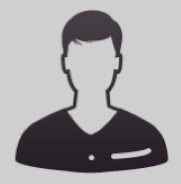 Información adicional<b>Pon tu Curriculum aquí...</b> 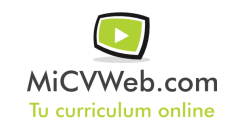 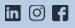 ExperienciaPescabierzo.S.L 7/2008-7/2009
Comercial (Comercial - Ventas) 
Ponferrada (Leon)
Comercial de cara al publicoFormaciónFormación ComplementariaHabilidades 